Publicado en Madrid el 30/01/2023 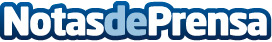 Experiencias para empresas y empleados en el Metaverso con KleverplayUtilizar el Metaverso como herramienta empresarial, permite atraer talento joven y preparado, además de formar a empleados en las nuevas tendencias tecnológicas y ofrecerles una manera divertida de conocerse y mejorar sus vínculosDatos de contacto:Aneta Magdalena918928326Nota de prensa publicada en: https://www.notasdeprensa.es/experiencias-para-empresas-y-empleados-en-el_1 Categorias: Emprendedores E-Commerce Recursos humanos Innovación Tecnológica http://www.notasdeprensa.es